﻿ Adres strony internetowej, na której Zamawiający udostępnia Specyfikację Istotnych Warunków Zamówienia:www.gig.euKatowice: CZĘŚĆ I . Licencji oprogramowań: Microsoft Office 2013 Professional Plus 100 licencji, Microsoft Windows 8 Professional Upgrade 80 licencji, Microsoft Office Visio 2013 Professional 10 licencji, Microsoft Project 2013 Professional 5 licencji, Microsoft SQL Server 2012 Standard 2 Cores1 licencja, Microsoft Visual Studio Ultimate 2010 w MSDN, przedłużenie subskrypcji na 3 lata 1 licencja lub równoważnych. CZĘŚĆ II. Licencji oprogramowania do wirtualizacji serwerów VMware vSphere na 9 procesorów wraz z instruktażem i rocznym wsparciem technicznym lub równoważnego
Numer ogłoszenia: 489016 - 2013; data zamieszczenia: 28.11.2013
OGŁOSZENIE O ZAMÓWIENIU - dostawyZamieszczanie ogłoszenia: obowiązkowe.Ogłoszenie dotyczy: zamówienia publicznego.SEKCJA I: ZAMAWIAJĄCYI. 1) NAZWA I ADRES: Główny Instytut Górnictwa , pl. Gwarków 1, 40-166 Katowice, woj. śląskie, tel. 032 2581631-9, faks 0322596533.Adres strony internetowej zamawiającego: www.gig.katowice.plI. 2) RODZAJ ZAMAWIAJĄCEGO: Podmiot prawa publicznego.SEKCJA II: PRZEDMIOT ZAMÓWIENIAII.1) OKREŚLENIE PRZEDMIOTU ZAMÓWIENIAII.1.1) Nazwa nadana zamówieniu przez zamawiającego: CZĘŚĆ I . Licencji oprogramowań: Microsoft Office 2013 Professional Plus 100 licencji, Microsoft Windows 8 Professional Upgrade 80 licencji, Microsoft Office Visio 2013 Professional 10 licencji, Microsoft Project 2013 Professional 5 licencji, Microsoft SQL Server 2012 Standard 2 Cores1 licencja, Microsoft Visual Studio Ultimate 2010 w MSDN, przedłużenie subskrypcji na 3 lata 1 licencja lub równoważnych. CZĘŚĆ II. Licencji oprogramowania do wirtualizacji serwerów VMware vSphere na 9 procesorów wraz z instruktażem i rocznym wsparciem technicznym lub równoważnego.II.1.2) Rodzaj zamówienia: dostawy.II.1.4) Określenie przedmiotu oraz wielkości lub zakresu zamówienia: CZĘŚĆ I . Licencji oprogramowań: Microsoft Office 2013 Professional Plus 100 licencji, Microsoft Windows 8 Professional Upgrade 80 licencji, Microsoft Office Visio 2013 Professional 10 licencji, Microsoft Project 2013 Professional 5 licencji, Microsoft SQL Server 2012 Standard 2 Cores1 licencja, Microsoft Visual Studio Ultimate 2010 w MSDN, przedłużenie subskrypcji na 3 lata 1 licencja lub równoważnych. CZĘŚĆ II. Licencji oprogramowania do wirtualizacji serwerów VMware vSphere na 9 procesorów wraz z instruktażem i rocznym wsparciem technicznym lub równoważnego.II.1.6) Wspólny Słownik Zamówień (CPV): 48.00.00.00-8.II.1.7) Czy dopuszcza się złożenie oferty częściowej: tak, liczba części: 2.II.1.8) Czy dopuszcza się złożenie oferty wariantowej: nie.II.2) CZAS TRWANIA ZAMÓWIENIA LUB TERMIN WYKONANIA: Okres w dniach: 14.SEKCJA III: INFORMACJE O CHARAKTERZE PRAWNYM, EKONOMICZNYM, FINANSOWYM I TECHNICZNYMIII.1) WADIUMInformacja na temat wadium: nie dotyczyIII.2) ZALICZKIIII.3) WARUNKI UDZIAŁU W POSTĘPOWANIU ORAZ OPIS SPOSOBU DOKONYWANIA OCENY SPEŁNIANIA TYCH WARUNKÓWIII. 3.1) Uprawnienia do wykonywania określonej działalności lub czynności, jeżeli przepisy prawa nakładają obowiązek ich posiadaniaOpis sposobu dokonywania oceny spełniania tego warunkuOświadczenie Wykonawcy o spełnianiu warunków udziału w postępowaniu wg załączonego wzoru. (załącznik nr 2 do SIWZ)III.3.2) Wiedza i doświadczenieOpis sposobu dokonywania oceny spełniania tego warunkuOświadczenie Wykonawcy o spełnianiu warunków udziału w postępowaniu wg załączonego wzoru. (załącznik nr 2 do SIWZ)III.3.3) Potencjał technicznyOpis sposobu dokonywania oceny spełniania tego warunkuOświadczenie Wykonawcy o spełnianiu warunków udziału w postępowaniu wg załączonego wzoru. (załącznik nr 2 do SIWZ)III.3.4) Osoby zdolne do wykonania zamówieniaOpis sposobu dokonywania oceny spełniania tego warunkuOświadczenie Wykonawcy o spełnianiu warunków udziału w postępowaniu wg załączonego wzoru. (załącznik nr 2 do SIWZ)III.3.5) Sytuacja ekonomiczna i finansowaOpis sposobu dokonywania oceny spełniania tego warunkuOświadczenie Wykonawcy o spełnianiu warunków udziału w postępowaniu wg załączonego wzoru. (załącznik nr 2 do SIWZ)III.4) INFORMACJA O OŚWIADCZENIACH LUB DOKUMENTACH, JAKIE MAJĄ DOSTARCZYĆ WYKONAWCY W CELU POTWIERDZENIA SPEŁNIANIA WARUNKÓW UDZIAŁU W POSTĘPOWANIU ORAZ NIEPODLEGANIA WYKLUCZENIU NA PODSTAWIE ART. 24 UST. 1 USTAWYIII.4.1) W zakresie wykazania spełniania przez wykonawcę warunków, o których mowa w art. 22 ust. 1 ustawy, oprócz oświadczenia o spełnianiu warunków udziału w postępowaniu należy przedłożyć:III.4.2) W zakresie potwierdzenia niepodlegania wykluczeniu na podstawie art. 24 ust. 1 ustawy, należy przedłożyć:oświadczenie o braku podstaw do wykluczenia; aktualny odpis z właściwego rejestru lub z centralnej ewidencji i informacji o działalności gospodarczej, jeżeli odrębne przepisy wymagają wpisu do rejestru lub ewidencji, w celu wykazania braku podstaw do wykluczenia w oparciu o art. 24 ust. 1 pkt 2 ustawy, wystawiony nie wcześniej niż 6 miesięcy przed upływem terminu składania wniosków o dopuszczenie do udziału w postępowaniu o udzielenie zamówienia albo składania ofert; III.4.3) Dokumenty podmiotów zagranicznychJeżeli wykonawca ma siedzibę lub miejsce zamieszkania poza terytorium Rzeczypospolitej Polskiej, przedkłada:III.4.3.1) dokument wystawiony w kraju, w którym ma siedzibę lub miejsce zamieszkania potwierdzający, że:nie otwarto jego likwidacji ani nie ogłoszono upadłości - wystawiony nie wcześniej niż 6 miesięcy przed upływem terminu składania wniosków o dopuszczenie do udziału w postępowaniu o udzielenie zamówienia albo składania ofert; III.4.4) Dokumenty dotyczące przynależności do tej samej grupy kapitałowejlista podmiotów należących do tej samej grupy kapitałowej w rozumieniu ustawy z dnia 16 lutego 2007 r. o ochronie konkurencji i konsumentów albo informacji o tym, że nie należy do grupy kapitałowej; III.6) INNE DOKUMENTYInne dokumenty niewymienione w pkt III.4) albo w pkt III.5)W przypadku, gdy Wykonawca ma siedzibę lub miejsce zamieszkania poza terytorium Polski, zamiast dokumentu, o którym mowa w pkt VI, ust. 6, ppkt 6.2 SIWZ, zobowiązany jest przedłożyć dokument lub dokumenty, wystawione w kraju, w którym ma siedzibę lub miejsce zamieszkania, potwierdzające odpowiednio że: - nie otwarto jego likwidacji ani nie ogłoszono upadłości, (wystawione nie wcześniej niż 6 miesięcy przed upływem terminu składania ofert), Jeżeli w miejscu zamieszkania osoby lub w kraju, w którym Wykonawca ma siedzibę lub miejsce zamieszkania, nie wydaje się dokumentów opisanych w pkt VI, ust 7 SIWZ, Wykonawca może je zastąpić dokumentem zawierającym oświadczenie złożone przed notariuszem, właściwym organem sądowym, administracyjnym albo organem samorządu zawodowego lub gospodarczego odpowiednio miejsca zamieszkania osoby lub kraju, w którym Wykonawca ma siedzibę lub miejsce zamieszkania. Dokumenty, o których mowa w pkt VI, ust 7 i ust 8 SIWZ, muszą być złożone w postaci oryginału lub kopii, przetłumaczonych na język polski i poświadczonych przez Wykonawcę za zgodność z oryginałem. W przypadku, gdy Wykonawca, w miejsce któregoś z dokumentów, o których mowa w SIWZ dostarczy jego kopie, kopia ta musi być poświadczona za zgodność z oryginałem przez Wykonawcę. W przypadku Wykonawców wspólnie ubiegających się o udzielenie zamówienia oraz w przypadku podmiotów udostępniających Wykonawcy zasoby, kopie dokumentów dotyczących odpowiednio Wykonawcy lub tych podmiotów powinny być poświadczane za zgodność z oryginałem przez Wykonawcę lub te podmioty. Zamawiający może zażądać przedstawienia oryginałów lub notarialnie potwierdzonych kopii dokumentów (np. jeśli przedstawione kserokopie będą nieczytelne lub będą wzbudzać wątpliwości co do ich prawdziwości).SEKCJA IV: PROCEDURAIV.1) TRYB UDZIELENIA ZAMÓWIENIAIV.1.1) Tryb udzielenia zamówienia: przetarg nieograniczony.IV.2) KRYTERIA OCENY OFERTIV.2.1) Kryteria oceny ofert: najniższa cena.IV.3) ZMIANA UMOWYprzewiduje się istotne zmiany postanowień zawartej umowy w stosunku do treści oferty, na podstawie której dokonano wyboru wykonawcy: Dopuszczalne zmiany postanowień umowy oraz określenie warunków zmianZamawiający dopuszcza możliwość dokonania zmiany postanowień zawartej umowy w stosunku do treści oferty, na podstawie której dokonano wyboru Wykonawcy: 1. Wszelkie zmiany niniejszej Umowy wymagają pod rygorem nieważności formy pisemnej. 2. Na podstawie art. 144 ust. 1 ustawy Prawo zamówień publicznych Zamawiający przewiduje istotne zmiany zawartej Umowy w formie aneksu, w następujących sytuacjach: a) zmiany terminu realizacji umowy w przypadku zaistnienia zdarzeń będących następstwem siły wyższej, uniemożliwiających Wykonawcy wykonanie umowy w terminie. Za siłę wyższą strony uznają przyczynę sprawczą zdarzenia o charakterze przypadkowym lub naturalnym, nie do uniknięcia i na którą strony nie mają wpływu. b) zmiany nazw, siedziby stron umowy, numerów kont bankowych, c) gdy powstała możliwość dokonania nowszych i korzystniejszych dla Zamawiającego rozwiązań technologicznych i technicznych, niż te istniejące w chwili podpisania umowy nie prowadzące do zmiany przedmiotu zamówienia, d) jeżeli Wykonawca zaoferuje nowszy model zaoferowanego przedmiotu umowy, a opisany w Specyfikacji Istotnych Warunków Zamówienia nie znajduje się już w sprzedaży lub nie jest produkowany. e) zmiany terminu wykonania zamówienia wyłącznie z przyczyn leżących po stronie Zamawiającego np. w przypadku gdy Zamawiający nie może udostępnić pomieszczeń Wykonawcy w celu dokonania instalacji i uruchomienia. 3. Warunkiem zmiany treści umowy jest podpisanie protokołu konieczności.IV.4) INFORMACJE ADMINISTRACYJNEIV.4.1) Adres strony internetowej, na której jest dostępna specyfikacja istotnych warunków zamówienia: www.gig.eu
Specyfikację istotnych warunków zamówienia można uzyskać pod adresem: Główny Instytut Górnictwa Plac Gwarków 1, 40 - 166 Katowice Gmach Dyrekcji, Dział Handlowy (FZ-1) pokój 226, II piętro.IV.4.4) Termin składania wniosków o dopuszczenie do udziału w postępowaniu lub ofert: 06.12.2013 godzina 09:00, miejsce: Główny Instytut Górnictwa Plac Gwarków 1, 40 - 166 Katowice Gmach Dyrekcji, Dział Handlowy (FZ-1) pokój 226, II piętro.IV.4.5) Termin związania ofertą: okres w dniach: 30 (od ostatecznego terminu składania ofert).IV.4.16) Informacje dodatkowe, w tym dotyczące finansowania projektu/programu ze środków Unii Europejskiej: Dopuszcza się składanie ofert częściowych. Nie dopuszcza się składania ofert wariantowych. Zamawiający nie przewiduje aukcji elektronicznej. Zamawiający nie przewiduje udzielania zaliczek na poczet wykonania zamówienia. Zamawiający nie przewiduje zawarcia umowy ramowej. Zamawiający nie przewiduje ustanowienia dynamicznego systemu zakupów. Zamawiający nie ogranicza możliwości ubiegania się o zamówienie publiczne tylko dla Wykonawców, u których ponad 50 % zatrudnionych stanowią osoby niepełnosprawne. Nie przewiduje się udzielenie zamówienia uzupełniającego..IV.4.17) Czy przewiduje się unieważnienie postępowania o udzielenie zamówienia, w przypadku nieprzyznania środków pochodzących z budżetu Unii Europejskiej oraz niepodlegających zwrotowi środków z pomocy udzielonej przez państwa członkowskie Europejskiego Porozumienia o Wolnym Handlu (EFTA), które miały być przeznaczone na sfinansowanie całości lub części zamówienia: nieZAŁĄCZNIK I - INFORMACJE DOTYCZĄCE OFERT CZĘŚCIOWYCHCZĘŚĆ Nr: 1 NAZWA: Licencji oprogramowań: Microsoft Office 2013 Professional Plus100 licencji, Microsoft Windows 8 Professional Upgrade 80 licencji, Microsoft Office Visio 2013 Professional 10 licencji, Microsoft Project 2013 Professional 5 licencji, Microsoft SQL Server 2012 Standard 2 Cores 1 licencja, Microsoft Visual Studio Ultimate 2010 w MSDN, przedłużenie subskrypcji na 3 lata 1 licencja lub równoważnych..1) Krótki opis ze wskazaniem wielkości lub zakresu zamówienia: Licencji oprogramowań: Microsoft Office 2013 Professional Plus100 licencji, Microsoft Windows 8 Professional Upgrade 80 licencji, Microsoft Office Visio 2013 Professional 10 licencji, Microsoft Project 2013 Professional 5 licencji, Microsoft SQL Server 2012 Standard 2 Cores 1 licencja, Microsoft Visual Studio Ultimate 2010 w MSDN, przedłużenie subskrypcji na 3 lata 1 licencja lub równoważnych..2) Wspólny Słownik Zamówień (CPV): 48.00.00.00-8.3) Czas trwania lub termin wykonania: Okres w dniach: 7. 4) Kryteria oceny ofert: najniższa cena. CZĘŚĆ Nr: 2 NAZWA: Licencji oprogramowania do wirtualizacji serwerów VMware vSphere na 9 procesorów wraz z instruktażem i rocznym wsparciem technicznym lub równoważnego..1) Krótki opis ze wskazaniem wielkości lub zakresu zamówienia: Licencji oprogramowania do wirtualizacji serwerów VMware vSphere na 9 procesorów wraz z instruktażem i rocznym wsparciem technicznym lub równoważnego..2) Wspólny Słownik Zamówień (CPV): 48.00.00.00-8.3) Czas trwania lub termin wykonania: Okres w dniach: 14. 4) Kryteria oceny ofert: najniższa cena. 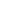 